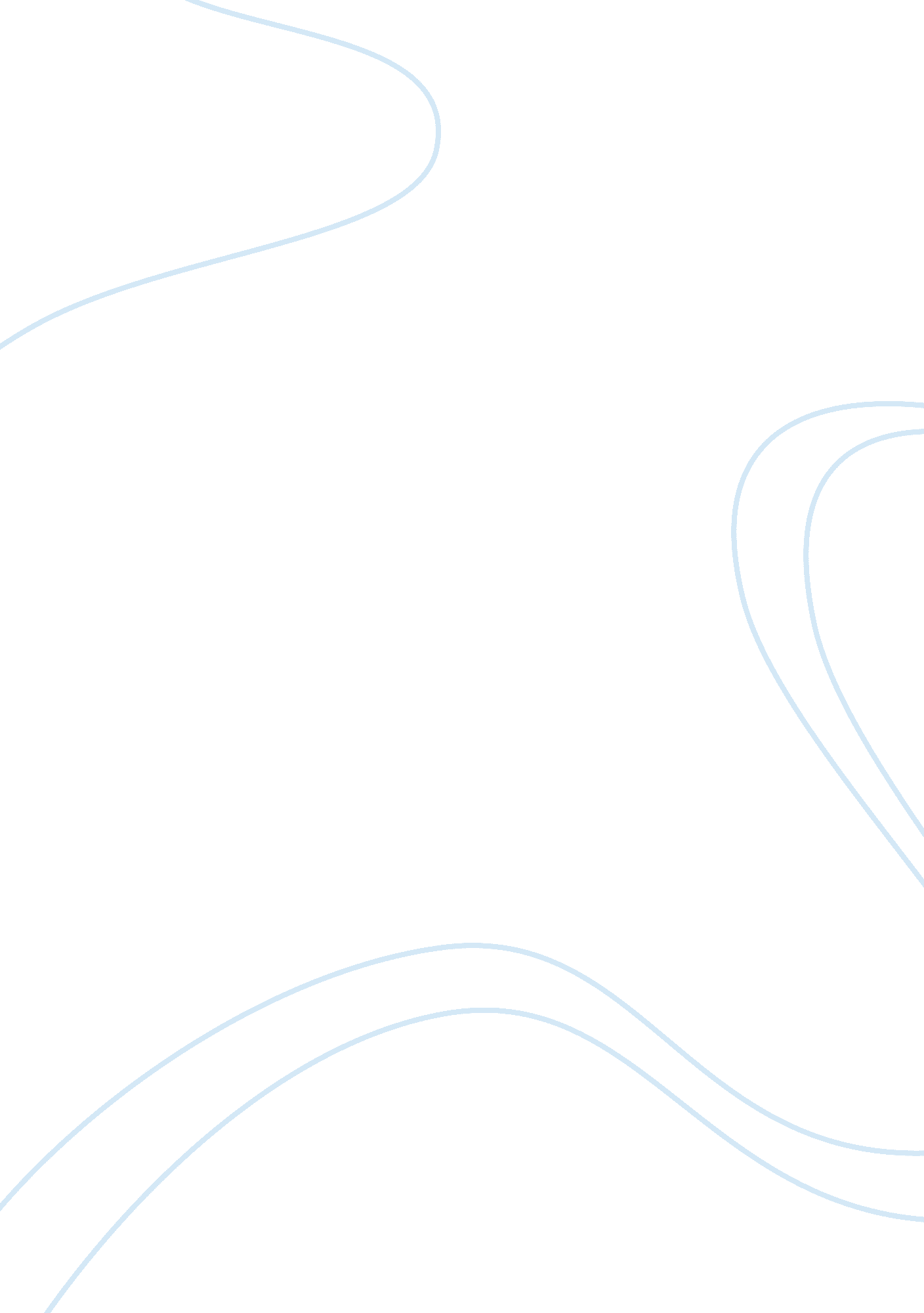 Frequency of diabetes mellitus health and social care essayHealth & Medicine, Diabetes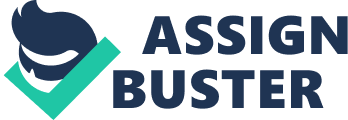 \n[toc title="Table of Contents"]\n \n \t Methodology \n \t Consequences \n \t Discussion \n \t Decision \n \t Recommendations \n \n[/toc]\n \n Diabetesis a status in which the organic structure either fails to properly respond to its ain insulin, does non do adequate insulin, or both. This causes glucose to roll up in the blood, frequently taking to assorted complications. It is a life endangering status. Holocene WHO calculations indicate that worldwide about 3 million deceases per twelvemonth are attributable to diabetes. 23. 6 million people in the USA i. e. 7. 8 % of the population have diabetes. 2. 3 million people in the UK are diabetics doing 8. 8 % of population. In Pakistan 22. 04 % of the population in urban and 17. 15 % in rural countries suffer from diabetes mellitus. [ 2 ] Currently, it is projected that 150 million people on the Earth have diabetes [ 2 ] . This figure is expected to increase to 300 million by the twelvemonth 2025 ; most of these instances will be type 2 diabetes [ 2 ] . The prevalence of type 2 diabetes varies widely between populations, reflecting differences in both familial susceptibleness and environmental influences  . The Asia and the Pacific have really high rates of diabetes and this is peculiarly due to the effects of modernisation, life style and the ripening of populations [ 1 ] . In fact, despite increasing consciousness of the turning job of diabetes and the recent publication of a figure of anticipations of current and future prevalence of diabetes worldwide, the U. S. is the lone state in the developed universe with dependable informations on national prevalence  . We conducted this survey in Civil Hospital Karachi, a third attention infirmary to measure the current state of affairs of the rapid rise in diabetes in our patients and to place the associated factors which have contributed to this. After finishing this survey we recommended alterations to the relevant authorization on territory and National degree so that appropriate stairss can be taken to screen out this job which is increasing the economic load on our state where the wellness budget is less than 2 per centum. Methodology This is a cross-sectional survey conducted at Civil Hospital Karachi over a period of 7 months ( from 1st January to 31st July 2009 ) Data was collected by questioning the patients sing Medical OPD of Civil Hospital Karachi through a good structured questionnaire. Stressdegrees were evaluated by inquiring patients about insomnia ( in the past one month ) . A written consent for the afore-mentioned was taken from each patient. Initially a pilot survey was conducted questioning 10 patients sing medical OPD of Civil Hospital Karachi. Any lacks in the questionnaire and method of the survey were corrected. The sample size was 450 ( approved by the DUHS Ethics and Research Dept. ) . which was non likely purposive sampling. Our chief aim was to measure the frequence of diabetes mellitus and associated factors in patients go toing medical OPD for which the patients included were holding a Fasting Plasma Glucose ( FPG ) degree of 126 mg/dL or above, which was confirmed by reiterating the trial on another twenty-four hours or an Oral Glucose Tolerance Test ( OGTT ) 2-hour glucose degree of 200 mg/dL or above which was confirmed by reiterating the trial on another twenty-four hours, A random, blood glucose degree of 200 mg/dL or higher, and the presence of increased micturition, thirst and unexplained weight loss other symptoms can include weariness, blurred vision, increased hungriness, and sores that do non mend. Diabetic Patients with a diagnosing of high blood pressure i. e when the norm of 2 or more diastolic BP measurings on at least 2 consecutive visits is 90 millimeter Hg or when the norm of several systolic BP readings on 2 or more subsequent visits is invariably 140 millimeter Hg. PASW-18 ( Predictive Analytics Software ) was used for statistical analysis. For uninterrupted response variables like age, BMI, weight were presented by average ± SD. General distribution was presented by ratio ( M: F ) or per centums. For comparing demographic and basic diabetes variables were used. The survey was given blessing by the morals Review Committee of Dow University OfHealthSciences ( DUHS ) Consequences The frequence of Diabetes found in patients go toing medical OPD was 19. 71 % . The Mean BMI was 25. 2489±5. 733. The frequence of Type 1 was 14 % and type 2 was 85. 7 % . The most susceptible age group was 50-60 with a prevalence per centum of 19. 8 % . The patients who besides reported stress related issues were 60. 2 % and the patients with first grade relations holding diabetes were 51 % . Patients who besides complained of Hypertension along with diabetes were 58. 2 % Discussion The frequence of Diabetes mellitus in patients go toing medical OPD was 19. 72 % . This is significantly higher from the prevalence as far because we chiefly collected our informations from an already High Risk Population. Harmonizing to W. H. O 2. 8 million i. e. 9 % in UK and 22. 04 % in Pakistan are diabetics. WHO estimates that over the following 10 old ages ( 2006-2015 ) , China will lose $ 558 billion in bygone national income due to bosom disease, shot and diabetes entirely. Numerous surveies have been conducted in the past linking Diabetes with assorted hazard factors. These surveies showed that additions in fleshiness and diabetes among US grownups continue in male and female, all smoke degrees, all ages, all educational degrees, and in all races reasoning that fleshiness is strongly associated with several major wellness hazard factors. In 2001 the prevalence of fleshiness ( BMI 30 ) was 20. 9 % vs 19. 8 % in 2000, an addition of 5. 6 % . The prevalence of diabetes increased to 7. 9 % vs 7. 3 % in 2000, an addition of 8. 2 % . The prevalence of BMI of 40 or higher in 2001 was 2. 3 % . Overweight and fleshiness were significantly associated with diabetes, high blood force per unit area, high cholesterin, asthma, arthritis, and hapless wellness position. Type 2 diabetes, characterized by target-tissue opposition to insulin, is like an epidemic largely in industrialised societies and is strongly associated with fleshiness ; nevertheless, the mechanism by which increased adiposeness causes insulin opposition is ill-defined. A survey was conducted to find the prevalence and impact of corpulence and fleshiness among patients with type 1 and type 2 diabetes mellitus on glycaemic control and cardiovascular hazard factors in patients go toing a secondary attention diabetes clinic in the United Kingdom. The consequences showed thatObesityis common among patients go toing this infirmary 's diabetes clinic, with 86 % of those with type 2 diabetes were corpulent. Among the Chinese Adult population steps of cardinal fleshiness are better forecasters of glucose tolerance abnormalcies prevalence than BMI. A WHtR cut-off point of 0. 5 for both work forces and adult females can be considered as optimum for foretelling ( pre- ) diabetes and may be a utile tool for testing and wellness instruction. In the US Nurses ' Health Study, 114, 247 adult females were followed for 8 old ages and 2, 333 instances of type 2 diabetes were confirmed. After commanding for multiple hazard factors, the comparative hazard of diabetes was 1. 42 among adult females who smoked 25 or more coffin nails a twenty-four hours compared with non-smokers, proposing a sensible association between smoke and the consequent development of diabetes.  A similar survey of 41, 810 in-between aged work forces found that those who smoked more than 25 coffin nails daily had a comparative hazard of diabetes of 1. 94 compared with non-smokers. Smokingcompounds the diabetic jobs Smoking which causes type 2 diabetes can impact the other manner unit of ammunition, excessively. Diabetics who smoke are at more hazard of worsening their wellness jobs. Diabetics who smoke are at a higher hazard ( three times ) to decease of bosom onslaught and shot than diabetics who do non smoke moreover blood glucose, blood force per unit area, cholesterin degrees and the opportunity of infections shoots up among diabetics as smoke amends the blood vass of these patients which makes harder for their organic structure to mend. They can eventually stop up in amputations. Diabetics who already suffer from kidney, nervus and joint disease can damage the same when they smoke. Diabetics who continue to smoke face trouble in contending against cold and other respiratory diseases and are prone to develop dangerous malignant neoplastic diseases in oral cavity, pharynx, lung and vesica. They besides have greater hazard of being impotent taking to psychological and societal jobs. Decision Pakistan has a quickly lifting prevalence of diabetes and other classs of unnatural glucose tolerance. Pakistan is in one of the most High hazard countries of the universe where Diabetes is prevailing. The prevalence of diabetes in Pakistan is one of the highest yet reported from a developing state with a contrasting background as compared to the western states. The frequence of Diabetes mellitus found in our research survey was 19. 71 % . The most important associations were Patient 's age, Obesity, Stress, FamilyHistory, Ethnic group, diet and Hypertension. Recommendations Early sensing and bar of diabetes in the high hazard group is of import in order to forestall the morbidity and mortality associated with diabetes mellitus. Designation of High hazard group their societal, life manner and dietetic alteration may cut down the development of diabetes. The survey was conducted in order to place the incidence and associated factors of diabetes in our population. 